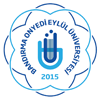 T.C.BANDIRMA ONYEDİ EYLÜL ÜNİVERSİTESİSOSYAL BİLİMLER ENSTİTÜSÜDERS TELAFİ FORMUDök. No: Sayfa No:1/1                                                                                                                                                                                          ……/…..20..……………..…….Anabilim Dalı Başkanlığına	Enstitü bünyesinde yürütmekte olduğum ve aşağıda adı verilen dersleri ekli belgede görüleceği gibi görevli/izinli/raporlu olmam nedeniyle yapamadım. Sunulan program dâhilince bu derslerin telafisini yapabilmem hususunda gereğini arz ederim.                                                                                                                         Öğretim Üyesinin Adı-SoyadıİmzaEK:1-Görevlendirme/Rapor/Katılım Belgesi vb.                                                                                                                                                                                          ……/…..20..……………..…….Anabilim Dalı Başkanlığına	Enstitü bünyesinde yürütmekte olduğum ve aşağıda adı verilen dersleri ekli belgede görüleceği gibi görevli/izinli/raporlu olmam nedeniyle yapamadım. Sunulan program dâhilince bu derslerin telafisini yapabilmem hususunda gereğini arz ederim.                                                                                                                         Öğretim Üyesinin Adı-SoyadıİmzaEK:1-Görevlendirme/Rapor/Katılım Belgesi vb.                                                                                                                                                                                          ……/…..20..……………..…….Anabilim Dalı Başkanlığına	Enstitü bünyesinde yürütmekte olduğum ve aşağıda adı verilen dersleri ekli belgede görüleceği gibi görevli/izinli/raporlu olmam nedeniyle yapamadım. Sunulan program dâhilince bu derslerin telafisini yapabilmem hususunda gereğini arz ederim.                                                                                                                         Öğretim Üyesinin Adı-SoyadıİmzaEK:1-Görevlendirme/Rapor/Katılım Belgesi vb.                                                                                                                                                                                          ……/…..20..……………..…….Anabilim Dalı Başkanlığına	Enstitü bünyesinde yürütmekte olduğum ve aşağıda adı verilen dersleri ekli belgede görüleceği gibi görevli/izinli/raporlu olmam nedeniyle yapamadım. Sunulan program dâhilince bu derslerin telafisini yapabilmem hususunda gereğini arz ederim.                                                                                                                         Öğretim Üyesinin Adı-SoyadıİmzaEK:1-Görevlendirme/Rapor/Katılım Belgesi vb.                                                                                                                                                                                          ……/…..20..……………..…….Anabilim Dalı Başkanlığına	Enstitü bünyesinde yürütmekte olduğum ve aşağıda adı verilen dersleri ekli belgede görüleceği gibi görevli/izinli/raporlu olmam nedeniyle yapamadım. Sunulan program dâhilince bu derslerin telafisini yapabilmem hususunda gereğini arz ederim.                                                                                                                         Öğretim Üyesinin Adı-SoyadıİmzaEK:1-Görevlendirme/Rapor/Katılım Belgesi vb.                                                                                                                                                                                          ……/…..20..……………..…….Anabilim Dalı Başkanlığına	Enstitü bünyesinde yürütmekte olduğum ve aşağıda adı verilen dersleri ekli belgede görüleceği gibi görevli/izinli/raporlu olmam nedeniyle yapamadım. Sunulan program dâhilince bu derslerin telafisini yapabilmem hususunda gereğini arz ederim.                                                                                                                         Öğretim Üyesinin Adı-SoyadıİmzaEK:1-Görevlendirme/Rapor/Katılım Belgesi vb.                                                                                                                                                                                          ……/…..20..……………..…….Anabilim Dalı Başkanlığına	Enstitü bünyesinde yürütmekte olduğum ve aşağıda adı verilen dersleri ekli belgede görüleceği gibi görevli/izinli/raporlu olmam nedeniyle yapamadım. Sunulan program dâhilince bu derslerin telafisini yapabilmem hususunda gereğini arz ederim.                                                                                                                         Öğretim Üyesinin Adı-SoyadıİmzaEK:1-Görevlendirme/Rapor/Katılım Belgesi vb.                                                                                                                                                                                          ……/…..20..……………..…….Anabilim Dalı Başkanlığına	Enstitü bünyesinde yürütmekte olduğum ve aşağıda adı verilen dersleri ekli belgede görüleceği gibi görevli/izinli/raporlu olmam nedeniyle yapamadım. Sunulan program dâhilince bu derslerin telafisini yapabilmem hususunda gereğini arz ederim.                                                                                                                         Öğretim Üyesinin Adı-SoyadıİmzaEK:1-Görevlendirme/Rapor/Katılım Belgesi vb.                                                                                                                                                                                          ……/…..20..……………..…….Anabilim Dalı Başkanlığına	Enstitü bünyesinde yürütmekte olduğum ve aşağıda adı verilen dersleri ekli belgede görüleceği gibi görevli/izinli/raporlu olmam nedeniyle yapamadım. Sunulan program dâhilince bu derslerin telafisini yapabilmem hususunda gereğini arz ederim.                                                                                                                         Öğretim Üyesinin Adı-SoyadıİmzaEK:1-Görevlendirme/Rapor/Katılım Belgesi vb.                                                                                                                                                                                          ……/…..20..……………..…….Anabilim Dalı Başkanlığına	Enstitü bünyesinde yürütmekte olduğum ve aşağıda adı verilen dersleri ekli belgede görüleceği gibi görevli/izinli/raporlu olmam nedeniyle yapamadım. Sunulan program dâhilince bu derslerin telafisini yapabilmem hususunda gereğini arz ederim.                                                                                                                         Öğretim Üyesinin Adı-SoyadıİmzaEK:1-Görevlendirme/Rapor/Katılım Belgesi vb.                                                                                                                                                                                          ……/…..20..……………..…….Anabilim Dalı Başkanlığına	Enstitü bünyesinde yürütmekte olduğum ve aşağıda adı verilen dersleri ekli belgede görüleceği gibi görevli/izinli/raporlu olmam nedeniyle yapamadım. Sunulan program dâhilince bu derslerin telafisini yapabilmem hususunda gereğini arz ederim.                                                                                                                         Öğretim Üyesinin Adı-SoyadıİmzaEK:1-Görevlendirme/Rapor/Katılım Belgesi vb.DönemiDönemi20….. -  20….. Eğitim ve Öğretim Yılı    20….. -  20….. Eğitim ve Öğretim Yılı    20….. -  20….. Eğitim ve Öğretim Yılı    20….. -  20….. Eğitim ve Öğretim Yılı    20….. -  20….. Eğitim ve Öğretim Yılı    (    )  Güz Yarıyılı             (    )  Güz Yarıyılı             (   ) Bahar Yarıyılı(   ) Bahar YarıyılıDersinDersinDersinDersinDersinDersinDersinDersin ProgramdakiDersin ProgramdakiDersin TelafiDersin TelafiKoduDersin AdıDersin AdıTeoUyg.KrdAktsTarihiSaatiTarihiSaatiVARSA DİĞER BİRİMLERDEKİ TELAFİLER (Zorunlu)VARSA DİĞER BİRİMLERDEKİ TELAFİLER (Zorunlu)VARSA DİĞER BİRİMLERDEKİ TELAFİLER (Zorunlu)VARSA DİĞER BİRİMLERDEKİ TELAFİLER (Zorunlu)VARSA DİĞER BİRİMLERDEKİ TELAFİLER (Zorunlu)VARSA DİĞER BİRİMLERDEKİ TELAFİLER (Zorunlu)VARSA DİĞER BİRİMLERDEKİ TELAFİLER (Zorunlu)VARSA DİĞER BİRİMLERDEKİ TELAFİLER (Zorunlu)VARSA DİĞER BİRİMLERDEKİ TELAFİLER (Zorunlu)VARSA DİĞER BİRİMLERDEKİ TELAFİLER (Zorunlu)VARSA DİĞER BİRİMLERDEKİ TELAFİLER (Zorunlu)DönemiDönemi20….. -  20….. Eğitim ve Öğretim Yılı    20….. -  20….. Eğitim ve Öğretim Yılı    20….. -  20….. Eğitim ve Öğretim Yılı    20….. -  20….. Eğitim ve Öğretim Yılı    20….. -  20….. Eğitim ve Öğretim Yılı    (    )  Güz Yarıyılı             (    )  Güz Yarıyılı             (   ) Bahar Yarıyılı(   ) Bahar YarıyılıDersinDersinDersinDersinDersinDersinDersinDersin ProgramdakiDersin ProgramdakiDersin TelafiDersin TelafiKoduDersin AdıDersin AdıTeoUyg.KrdAktsTarihiSaatiTarihiSaati